Oberösterreich radelt & wir radeln mit!
Liebe Mitglieder,wir haben uns als Verein bei der Aktion „Oberösterreich radelt“ angemeldet und laden euch herzlich ein mit uns gemeinsam Radkilometer zu sammeln! Lasst uns aufs Rad steigen, denn es geht nicht um sportliche Höchstleistungen. Jeder Kilometer zählt! Am Weg zur Arbeit, zu den Vereinstreffen oder in der Freizeit. Leisten wir gemeinsam einen Beitrag zum Klimaschutz! Als zusätzliche Motivation werden bis 30.09.2019 täglich tolle Preise verlost. 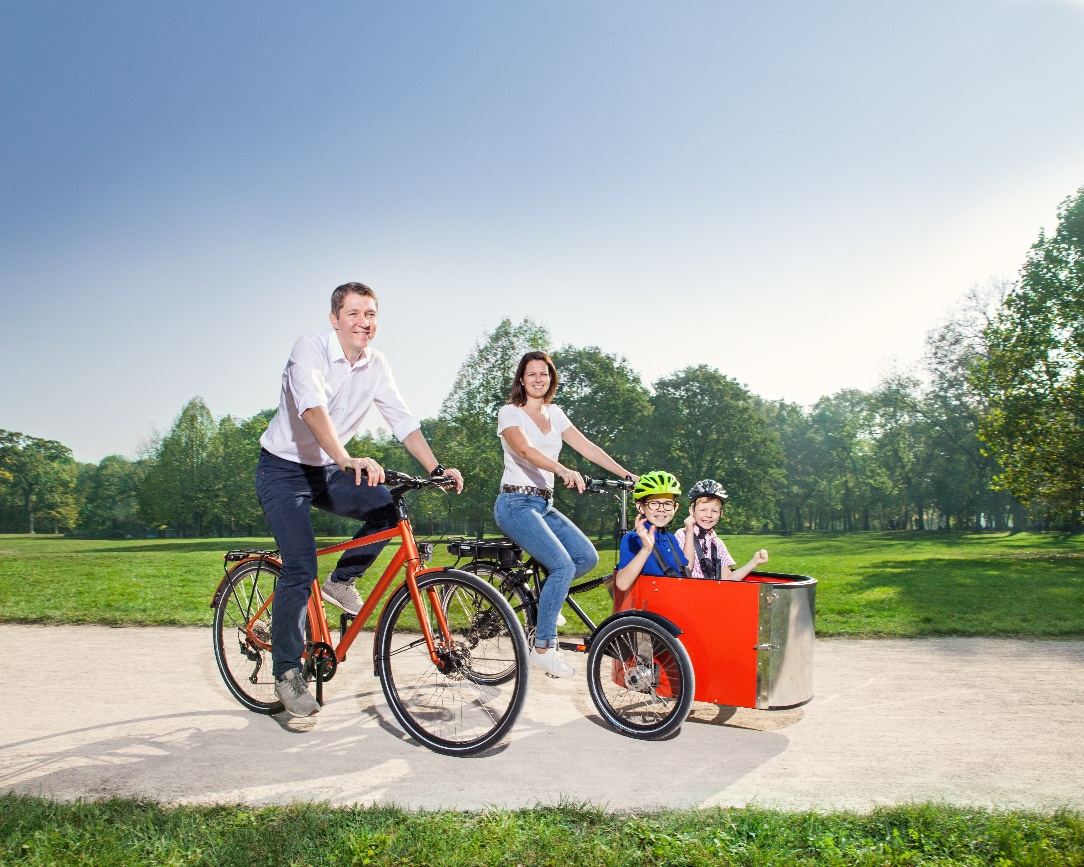 Mitmachen ist ganz einfach:Melde dich auf ooe.radelt.at an Wähle bei der Anmeldung aus, dass du für den Verein radelstDie Radkilometer kannst du nun online im Profil eintragen oder automatisch mit der „Österreich radelt“-App erfassen (kostenlos im Google Play Store und im App Store verfügbar)Wir freuen uns auf viele Mitradlerinnen und Radler!Viel Spaß beim Radeln und viel Glück beim Gewinnen wünscht euer Verein/Ansprechperson